У К Р А Ї Н АЧЕРНІВЕЦЬКА ОБЛАСНА РАДАХІV сесія VIІI скликанняРІШЕННЯ № 190-14/23Про заснування Відзнаки голови Чернівецької обласної ради – нагрудного знака «НЕЗЛАМНІ»Керуючись частиною 2 статті 43 Закону України «Про місцеве самоврядування в Україні», з метою відзначення громадян України та іноземних держав за особисті заслуги у відсічі і стримуванні збройної агресії російської федерації та інших держав, захисті незалежності, суверенітету і територіальної цілісності України, зміцненні та забезпеченні обороноздатності і безпеки, підтримці високої бойової готовності військ, боротьбі зі злочинністю, відстоюванні конституційних засад демократії, прав і свобод громадян, мужність, відвагу та героїзм, зразкове виконання військового та службового обов’язку, плідну благодійну, волонтерську і громадську діяльність, враховуючи висновок постійної комісії обласної ради з питань місцевого самоврядування, регламенту, депутатської діяльності, етики, нагороджень, правових питань, міжетнічних відносин та антикорупційної діяльності від 18.12.2023 № 9, обласна радаВИРІШИЛА:Заснувати Відзнаку голови Чернівецької обласної ради – нагрудний знак «НЕЗЛАМНІ».Затвердити:Положення про Відзнаку голови Чернівецької обласної ради – нагрудний знак «НЕЗЛАМНІ», що додається.Опис Відзнаки голови Чернівецької обласної ради – нагрудного знака «НЕЗЛАМНІ» та опис посвідчення, що додаються. Ескіз Відзнаки голови Чернівецької обласної ради – нагрудного знака «НЕЗЛАМНІ», що додається.Виготовлення Відзнаки голови Чернівецької обласної ради - нагрудного знака «НЕЗЛАМНІ» здійснювати за рахунок коштів Регіональної програми сприяння розвитку громадянського суспільства, відзначення свят державного, регіонального, місцевого значення та здійснення представницьких, інших заходів у Чернівецькій області на 2024-2027 роки, затвердженої розпорядженням Чернівецької обласної державної адміністрації (обласної військової адміністрації) від 20.11.2023 р. №1146-р.Доручити Чернівецькій обласній державній адміністрації (обласній військовій адміністрації):Внести зміни до Регіональної програми сприяння розвитку громадянського суспільства, відзначення свят державного, регіонального, місцевого значення та здійснення представницьких, інших заходів у Чернівецькій області на 2024-2027 роки, доповнивши її заходами щодо виготовлення і нагородження Відзнакою голови Чернівецької обласної ради - нагрудним знаком «НЕЗЛАМНІ».Передбачити в обласному бюджеті кошти, необхідні для реалізації у повному обсязі відповідних заходів Регіональної програми сприяння розвитку громадянського суспільства, відзначення свят державного, регіонального, місцевого значення та здійснення представницьких, інших заходів у Чернівецькій області на 2024-2027 роки.Контроль за виконанням рішення покласти на першого заступника голови обласної ради Миколу ГУЙТОРА, постійну комісію обласної ради з питань місцевого самоврядування, регламенту, депутатської діяльності, етики, нагороджень, правових питань, міжетнічних відносин та антикорупційної діяльності (Світлана ФОЧУК), організацію його виконання – на керуючого справами обласної ради Миколу БОРЦЯ.Голова обласної ради	Олексій БОЙКОЗАТВЕРДЖЕНОРішення 14-ї сесії обласної ради VІII скликаннявід 22.12.2023 року № 190-14/23ПОЛОЖЕННЯпро Відзнаку голови Чернівецької обласної ради – 
нагрудний знак «НЕЗЛАМНІ»Загальні положенняВідзнака голови Чернівецької обласної ради – нагрудний знак «НЕЗЛАМНІ» (далі – Відзнака) заснована з метою вшанування військовослужбовців Збройних сил України, Національної гвардії України, інших збройних формувань, учасників бойових дій, працівників правоохоронних органів України та їх спеціальних підрозділів за особисті заслуги у відсічі та стримуванні збройної агресії російської федерації та інших держав, захисті незалежності, суверенітету і територіальної цілісності України, зміцненні та забезпеченні обороноздатності і безпеки, підтримці високої бойової готовності військ, боротьбі зі злочинністю, відстоюванні конституційних засад демократії, захисті конституційних прав і свобод, мужність, відвагу та героїзм, зразкове виконання військового і службового обов’язку, громадян - за вагомі досягнення в економічній, науково-технічній, соціально-культурній та інших сферах діяльності, а також учасників волонтерських рухів і членів волонтерських організацій за самовіддану благодійну і громадську діяльність, спрямовану на захист державних інтересів України, вірність національній ідеї, патріотизм та активну волонтерську роботу.Відзнакою голови обласної ради нагороджуються громадяни України та громадяни іноземних держав.Нагородження Відзнакою, як правило, приурочується до загальнодержавних свят, святкування визначних подій на території області, професійних свят, ювілейних та пам’ятних дат окремих осіб, адміністративно-територіальних одиниць, військових частин, підприємств, установ, організацій тощо.Нагородження Відзнакою може бути присвоєно посмертно.Особу може бути нагороджено Відзнакою один раз. Повторно Відзнака не вручається.Порядок представлення до нагородження Відзнакою Подання кандидатур для нагородження відбувається гласно, як правило, за місцем проходження служби чи здійснення професійної, волонтерської діяльності.Клопотання про нагородження Відзнакою подається голові обласної ради не пізніше, ніж за 14 календарних днів до дати нагородження.Клопотання про нагородження Відзнакою мають право подавати: керівники підрозділів Збройних сил України, Національної гвардії України, інших збройних формувань, керівники правоохоронних та контролюючих органів, органів місцевого самоврядування, органів виконавчої влади та державних установ, депутати обласної ради, власники або уповноважені ними органи підприємств, установ, організацій, трудові колективи, керівні органи благодійних, громадських, релігійних організацій.Нагородження Відзнакою має право ініціювати голова обласної ради.До клопотання про нагородження Відзнакою, поданого одним із суб’єктів, зазначених у пункті 2.3. цього Положення, додаються:- біографічні дані претендента на нагороду, відомості про бойовий шлях та службові досягнення особи, яка представлена до відзначення, із зазначенням конкретних особистих заслуг особи, що слугували підставою для порушення клопотання про нагородження;- копії першої сторінки паспорта та довідки про присвоєння ідентифікаційного номера претендента на нагороду (у разі нагородження посмертно, надається копія довідки про присвоєння ідентифікаційного номера родича, який отримуватиме нагороду);- згода на обробку персональних даних кандидата на нагородження.У поданні обов’язково зазначається інформація про нагороджених:прізвище, ім’я та по батькові;повна назва займаної посади згідно зі штатним розписом відповідно до запису у трудовій книжці, військового квитка, іншого документа;дата та час проведення заходу, з нагоди якого буде здійснюватись нагородження, із зазначенням місця проведення церемонії нагородження та прізвище відповідальної за реалізацію заходу особи та її контактний телефон.2.6 Відповідальність за достовірність інформації, що міститься у поданих документах, несуть суб’єкти подання.2.7 Рішення про нагородження Відзнакою приймає голова обласної ради, про що видає відповідне розпорядження.2.8 Клопотання, які надійшли до обласної ради, попередньо перевіряються і реєструються у відділі документообігу, контролю та доступу до публічної інформації виконавчого апарату обласної ради та передаються на розгляд голові обласної ради, або у разі його відсутності чи за його дорученням - першому заступнику чи заступнику голови обласної ради.2.9 Клопотання про нагородження Відзнакою з відповідними матеріалами та резолюцією голови обласної ради передаються відділом документообігу, контролю та доступу до публічної інформації відділу організаційної роботи виконавчого апарату обласної ради для підготовки відповідальним працівником відділу розпорядження про нагородження Відзнакою.2.10 Клопотання про відзначення разом із додатками, які внесені з порушенням вимог цього Положення або термінів подання документів, розгляду не підлягають та повертаються органу чи посадовій особі, які їх подали.2.11 Облік, вручених Відзнак, здійснює відділ господарського та технічного забезпечення виконавчого апарату обласної ради.3. Порядок нагородження ВідзнакоюНагородження Відзнакою здійснює, як правило, в урочистій обстановці голова обласної ради або за його дорученням перший заступник чи заступник голови обласної ради.У разі смерті, представленої до нагородження особи, якій за життя не було вручено Відзнаку, або яку нагороджено посмертно, Відзнака голови обласної ради та посвідчення до неї передаються сім’ї або близьким родичам.У разі втрати (зіпсування) Відзнаки голови обласної ради або посвідчення до неї їх дублікати не видаються.Керуючий справами обласної ради	Микола БОРЕЦЬЗАТВЕРДЖЕНОРішення 14-ї сесії обласної ради VІII скликаннявід 22.12.2023 року № 190-14/23ОПИСВідзнаки голови Чернівецької обласної ради – 
нагрудного знака «НЕЗЛАМНІ»Відзнака голови Чернівецької обласної ради «НЕЗЛАМНІ» є нагрудним знаком, має форму медалі і складається з двох частин.Нагрудний знак виготовляється з латуні і має вигляд стилізованого хреста із розбіжними сторонами, рамена якого покриті напівпрозорою емаллю, насиченого синього кольору, в центрі яких розміщено дубове листя – символ сили. Рамена хреста поєднані між собою променями жовтого кольору.У центрі хреста, на синьому фоні, розміщений герб Чернівецької області (по центру), який обрамлений кільцем, на верхній частині, по колу, великими золотими літерами розміщено напис «Н Е З Л А М Н І», а в нижній частині – лавровий вінок – символ слави.Зовнішній діаметр нагрудного знака – 40 мм; діаметр внутрішнього кола – 25 мм; висота літер – 2 мм.Нижня частина Відзнаки за допомогою кільця з вушком, кріпиться з верхньою частиною прямокутною колодкою, обтягнутою жовто-синьою стрічкою.Розмір колодки – 25*30 мм.Кріплення Відзнаки до одягу здійснюється за допомогою застібки у вигляді шпильки, яка знаходиться на зворотному боці колодки.До Відзнаки додаються: футляр – 1 шт., посвідчення – 1 шт.Керуючий справами обласної ради 	Микола БОРЕЦЬЗАТВЕРДЖЕНОРішення 14-ї сесії обласної ради VІII скликаннявід 22.12.2023 року № 190-14/23Описпосвідчення про вручення Відзнаки головиЧернівецької обласної ради – 
нагрудного знака «НЕЗЛАМНІ»Посвідчення про вручення Відзнаки голови Чернівецької обласної ради «НЕЗЛАМНІ» (далі – посвідчення) має вигляд книжки в обкладинці темно-синього кольору.На правій частині титульної сторони книжки розташовується тиснення золотою фарбою, яке складається із зображення малого Державного Герба України у верхній половині та напису «ПОСВІДЧЕННЯ» в нижній половині.На внутрішню сторону книжки вклеєні дві відокремлені частини аркуша білого кольору.У лівій верхній частині внутрішньої площини посвідчення – посередині, розміщується напис великими друкованими літерами синього кольору: «ЧЕРНІВЕЦЬКА ОБЛАСНА РАДА».По центру лівої частини внутрішньої площини посвідчення розміщується зменшене кольорове зображення нагрудного знака Відзнаки голови Чернівецької обласної ради «НЕЗЛАМНІ» встановленого зразка.Нижче під зображенням – посередині, розміщується напис темно-синього кольору: «№___».Посередині правої частини внутрішньої сторони посвідчення – вверху, зображено Державний Герб України жовтою фарбою на синьому полі, на фоні, декоративної стрічки кольорів Державного Прапора України.Нижче зображення - по центру аркуша, друкується напис трьома рядками «Відзнакою голови Чернівецької обласної ради (один рядок) «НЕЗЛАМНІ» (другий рядок) нагороджений(а) (третій рядок), виконується шрифтом чорного кольору. Нижче шрифтом червоного кольору, курсивом двома рядками, зазначається прізвище (один рядок), ім’я, по батькові особи, якій вручається Відзнака (другий рядок). Далі - по центру, одним чи кількома рядками друкується посада особи, якій вручається Відзнака; виконується шрифтом чорного кольору, курсивом.Знизу, над нижньою лінією аркуша, міститься напис: зліва – «Голова Чернівецької обласної ради», справа – ім’я та прізвище, виконується шрифтом чорного кольору.Під написом «Голова Чернівецької обласної ради» друкується напис: «Розпорядження від ____ №____», де зазначається дата і номер розпорядження про вручення Відзнаки голови Чернівецької обласної ради – нагрудного знака «НЕЗЛАМНІ», виконується шрифтом чорного кольору, курсивом.Керуючий справами обласної ради	Микола БОРЕЦЬ22 грудня 2023 р.м. Чернівці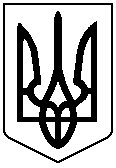 